Demande d’inscription en 6e – Rentrée 2021Retour des demandes d’inscription au plus tard le 23 avril 2021ElèveNOM : ▁▁▁▁▁▁▁▁▁▁▁▁▁▁▁▁▁▁▁  Prénoms (s) : ▁▁▁▁▁▁▁▁▁▁▁▁▁▁▁▁▁▁▁▁▁Sexe :                                Masculin                               Féminin         Né(e) le : ⎿⏊⏌⎿⏊⏌⎿⏊⏊⏊⏌                  Lieu de naissance :   ▁▁▁▁▁▁▁▁▁▁▁▁▁▁▁▁▁▁▁▁ Département de naissance : ▁▁▁▁▁▁▁▁▁▁▁▁▁▁▁▁▁▁▁▁▁▁   N° :  ▁▁▁▁▁▁▁▁▁▁▁▁Régime :           Demi-pensionnaire (1 à 4 jours hebdomadaires)                                        ExterneScolarité antérieureEtablissement actuellement fréquenté :   Privé sous contrat 	 Public 	 Autre : ▁▁▁▁▁▁▁▁▁▁▁Etablissement :  ▁▁▁▁▁▁▁▁▁▁▁▁▁▁▁▁▁▁▁▁▁▁▁▁▁▁▁▁▁▁▁▁▁▁▁▁▁▁▁▁▁▁▁▁▁▁▁Code postal : ⎿⏊⏊⏊⏊⏌     Ville : ▁▁▁▁▁▁▁▁▁▁▁▁▁▁▁▁▁▁▁▁▁▁▁▁▁▁▁▁▁▁▁▁▁▁▁▁▁▁Classe suivie en 2020/2021 :   ▁▁▁▁▁▁▁▁▁▁▁▁▁▁▁▁▁▁▁▁▁▁▁▁▁▁▁▁▁▁▁▁▁▁▁▁▁▁▁▁Aménagement particulierL’élève bénéficie-t-il cette année d’un aménagement particulier ? (Cocher votre réponse) OUI 			   NONSi oui, merci de préciser lequel :  PAI  -  Projet d’Accueil Individualisé                         PPRE  -  Programme Personnalisé de Réussite Educative PAP - Plan d’Accompagnement Personnalisé	 PPS - Projet Personnalisé de Scolarisation (notification de la MDPH)Votre enfant bénéficie-t-il de l’accompagnement d’un(e) auxiliaire de vie scolaire ?     OUI	 NON Aide Mutualisée par une AVS     Aide Humaine Individuelle (nombre d’heures : ………………. (Joindre si possible les justificatifs)Renseignements familiauxResponsable légal de l’enfant :	 Père et mère                   Père                     Mère					 Autre – à préciser : ▁▁▁▁▁▁▁▁▁▁▁▁▁▁▁▁▁▁▁Situation familiale du  (ou des) parents responsable(s) :	 Marié(e)s		 Pacsé(e)s	 Concubinage								 Divorcé(e)s		 Séparé(e)	 Veuf(ve)								 CélibataireSi parents séparés, indiquer :Le parent responsable principal : 			 Père	 MèreGarde alternée : 					 Oui		 NonQuel sera le responsable à contacter en priorité en cas d’absence, retard ou maladie Responsable 1		 Responsable 2Responsable 1 – Payeur    oui     non   Le responsable payeur de l’enfant s’engage à acquitter la contribution des familles ainsi que toutes les dépenses liées à la scolarité de son enfant (activités périscolaires comprises)Nom :  ▁▁▁▁▁▁▁▁▁▁▁▁▁▁▁▁▁▁▁▁Prénom :    ▁▁▁▁▁▁▁▁▁▁▁▁▁▁▁▁▁▁Situation familiale * :    ▁▁▁▁▁▁▁▁▁▁▁▁▁Autorité parentale :  OUI             NON  Portable :  ⎿⏊⏌⎿⏊⏌⎿⏊⏌⎿⏊⏌⎿⏊⏌  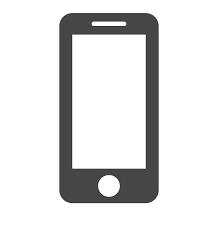 Adresse :  ▁▁▁▁▁▁▁▁▁▁▁▁▁▁▁▁▁▁▁⎿⏊⏊⏊⏊⏌   ▁▁▁▁▁▁▁▁▁▁▁▁▁▁▁▁▁☎ Domicile : ⎿⏊⏌⎿⏊⏌⎿⏊⏌⎿⏊⏌⎿⏊⏌  Courriel :     ▁▁▁▁▁▁▁▁▁▁▁▁▁▁▁▁▁▁Profession :    ▁▁▁▁▁▁▁▁▁▁▁▁▁▁▁▁▁Nom de l’employeur :   ▁▁▁▁▁▁▁▁▁▁▁▁▁☎ Travail : ⎿⏊⏌⎿⏊⏌⎿⏊⏌⎿⏊⏌⎿⏊⏌  Responsable 2 – Payeur   oui      non   Le responsable payeur de l’enfant s’engage à acquitter la contribution des familles ainsi que toutes les dépenses liées à la scolarité de son enfant (activités périscolaires comprises)Nom :     ▁▁▁▁▁▁▁▁▁▁▁▁▁▁▁▁▁▁▁Prénom :    ▁▁▁▁▁▁▁▁▁▁▁▁▁▁▁▁▁▁Situation familiale * :    ▁▁▁▁▁▁▁▁▁▁▁▁▁Autorité parentale :  OUI            NON  Portable : ⎿⏊⏌⎿⏊⏌⎿⏊⏌⎿⏊⏌⎿⏊⏌  Adresse :   ▁▁▁▁▁▁▁▁▁▁▁▁▁▁▁▁▁▁⎿⏊⏊⏊⏊⏌▁▁▁▁▁▁▁▁▁▁▁▁▁▁▁▁▁☎ Domicile :  ⎿⏊⏌⎿⏊⏌⎿⏊⏌⎿⏊⏌⎿⏊⏌  Courriel :  ▁▁▁▁▁▁▁▁▁▁▁▁▁▁▁▁▁▁▁Profession : ▁▁▁▁▁▁▁▁▁▁▁▁▁▁▁▁▁▁Nom de l’employeur   :  ▁▁▁▁▁▁▁▁▁▁▁▁▁☎ Travail : ⎿⏊⏌⎿⏊⏌⎿⏊⏌⎿⏊⏌⎿⏊⏌     FamilleNombre d’enfants dans la famille : ⎿⏊⏌			dont à charge : ⎿⏊⏌Modalités d’inscriptionL’inscription de votre enfant ne sera définitive qu’à réception par le collège des pièces justificatives suivantes :→ Avis de passage CM2/6e 		→ Photocopie du livret de famille → Une grande enveloppe au tarif de 100g (2 timbres de 20g), portant vos nom et adresse (pour expédition de                   la circulaire de rentrée, la liste des fournitures et les documents de rentrée) → Un chèque d’acompte de 30 € à l’ordre de « OGEC Collège St Pierre » (qui sera déduit de votre première facture)Dès réception de ces différentes pièces, vous recevrez un courrier de confirmation d’inscription pour votre enfant.								A ……………………………….. le …………………….										Signature du responsable légalLes itinéraires en 6èmeL’élève choisit un itinéraire parmi les itinéraires proposés (numérotez de 1 à 4 par ordre de préférence)Culture et patrimoine 	►Dans la peau d’un jeune détective, les élèves découvrent les secrets que recèlent leur commune, leur département et leur région. Ils remontent le temps en s’improvisant archéologue, géographe ou historien …..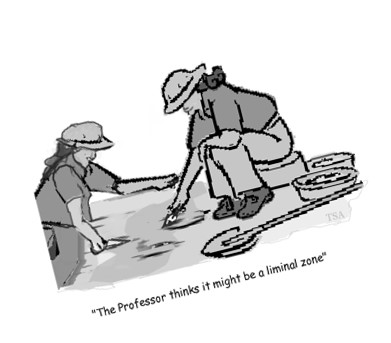 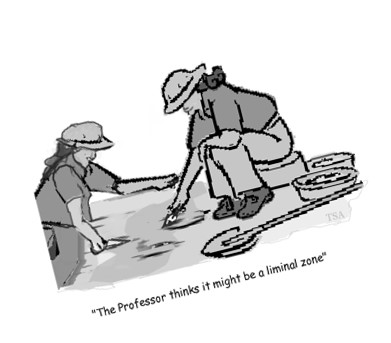 ►Ils participent à des sorties culturelles et patrimoniales (sites archéologiques, musées, bibliothèque, théâtre….)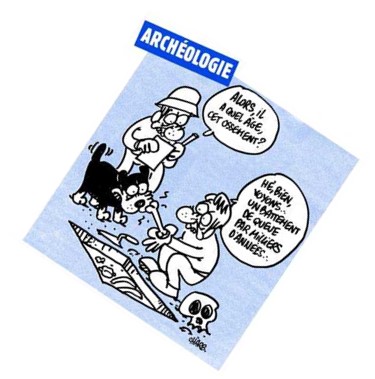 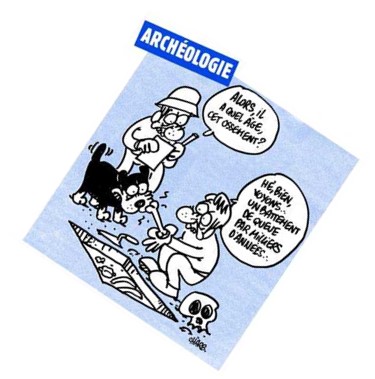 ►Utilisation de supports numériques variés pour aider les jeunes détectives (tablettes numériques, ordinateurs, webradio du collège …..)Sciences et robotique         ► Dans la peau d’un jeune scientifique, les élèves découvrent et      expérimentent en sciences, ils font leurs premiers pas en robotique. Ils acquièrent un langage scientifique.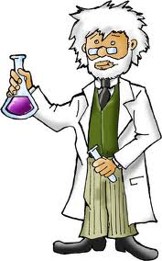 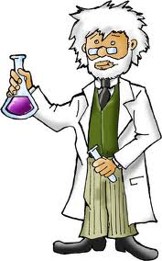 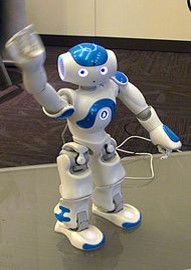 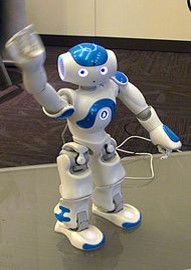 ► Ils adoptent un comportement éthique et responsable et apprennent à travailler en équipe.    ► Utilisation du matériel informatique, de laboratoire et de robotique.Artistique                              ► Dans la peau d’un jeune artiste, les élèves s’initient à la pratique théâtrale et développent la confiance en soi, l’aisance orale, le placement de voix, l’occupation de l’espace scénique.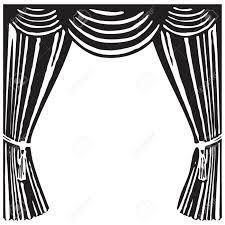 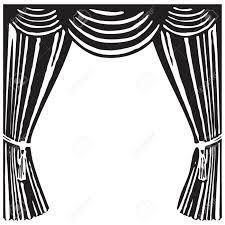 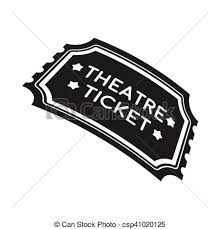 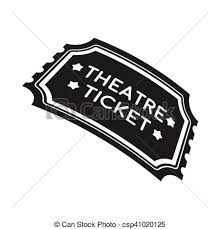 ► Ils assistent à des représentations théâtrales et des rencontres avec des artistes professionnels. ► En lien avec les arts plastiques et l’éducation musicale, le théâtre permet à       chacun de se révéler.   Sportif                                     ► Dans la peau d’un jeune sportif, les élèves se perfectionnent en EPS en s’initiant à de nouvelles activités : tennis, football, jeux traditionnels.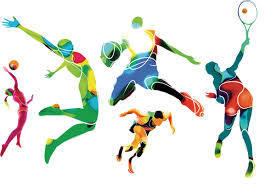 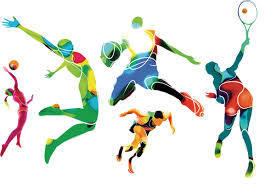 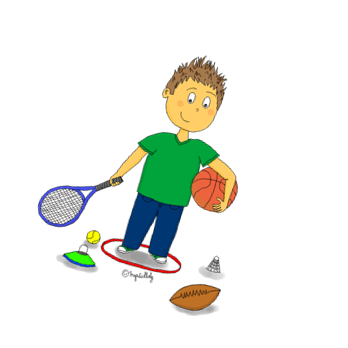 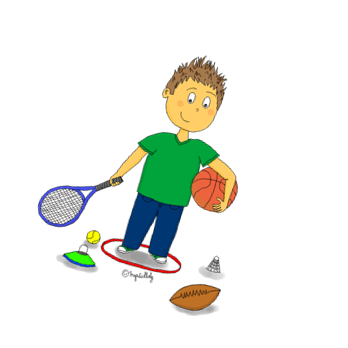 ► Pour compléter cet itinéraire, des rencontres avec des sportifs de haut niveau, des déplacements sur des matchs locaux, mais aussi une ouverture sur les métiers du sport dans le cadre du parcours avenir viendront alimenter l’itinéraire sportif.  Nom(s) et prénom(s) deTOUS LES ENFANTSDate de naissanceEtablissement scolaire ou profession